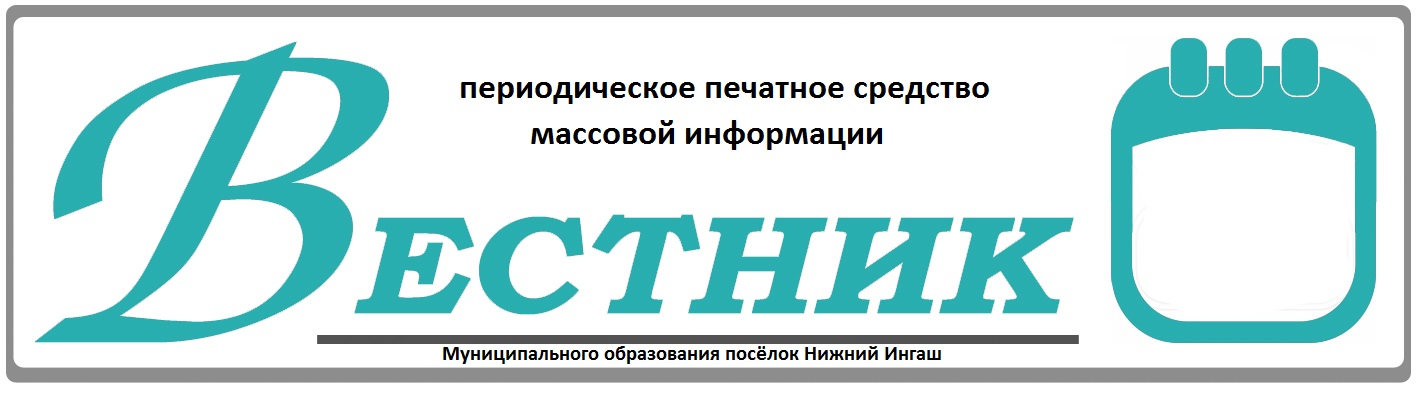 Официально________________________________                                                                     СОДЕРЖАНИЕ: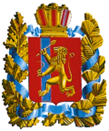 АДМИНИСТРАЦИЯ ПОСЁЛКА НИЖНИЙ ИНГАШНИЖНЕИНГАШСКОГО РАЙОНАКРАСНОЯРСКОГО КРАЯПОСТАНОВЛЕНИЕ29.06.2022 г.                                          пгт Нижний Ингаш                                № 142О внесении изменений в постановление Администрации поселка Нижний Ингаш Нижнеингашского района Красноярского края от 21.01.2011 года № 23 «Об утверждении административного регламента предоставления муниципальной услуги «Прием заявлений, документов, а также постановка граждан на учет в качестве нуждающихся в жилых помещениях».В целях приведения постановления Администрации поселка Нижний Ингаш Нижнеингашского района Красноярского края от 21.01.2011 года № 23 «Об утверждении административного регламента предоставления муниципальной услуги «Прием заявлений, документов, а также постановка граждан на учет в качестве нуждающихся в жилых помещениях» в соответствие с Федеральным законом от 27.07.2010 № 210-ФЗ «Об организации предоставления государственных и муниципальных услуг», руководствуясь статьей 33.1 Устава поселка Нижний Ингаш Нижнеингашского района Красноярского края, постановляю: 	1.Внести в постановление Администрации поселка Нижний Ингаш Нижнеингашского района Красноярского края от 21.01.2011 года № 23 «Об утверждении административного регламента предоставления муниципальной услуги «Прием заявлений, документов, а также постановка граждан на учет в качестве нуждающихся в жилых помещениях» следующие изменения:   1.1.  Раздел 2 п. 2.7 Административного регламента изложить в новой редакции.           2.7. Исчерпывающий перечень документов, необходимых для предоставления муниципальной услуги (далее - документы):           1) заявление (приложение 1) к которому прилагаются:           2) копия паспорта или иного документа, удостоверяющего личность заявителя;           2.1) в случае отсутствия в паспорте или ином документе, удостоверяющем личность, сведений о месте жительства - документ, подтверждающий место жительства заявителя (выданный органом регистрационного учета граждан Российской Федерации документ, содержащий сведения о месте жительства, либо решение суда об установлении факта постоянного проживания);            3) документы, подтверждающие право проживания одной семьей (свидетельство о рождении, свидетельство о заключении брака, судебное решение о признании членом семьи, об усыновлении (удочерении), другие документы);            4) решение органа местного самоуправления о признании гражданина малоимущим в целях предоставления ему жилого помещения муниципального жилищного фонда по договору социального найма в порядке, установленном Закон Красноярского края от 20.06.2006 № 19-4833 «О порядке определения размера дохода и стоимости имущества в целях признания граждан малоимущими на территории края» (для лиц, указанных в подпункте 1 пункта 1 статьи 2 Закона № 18-4751);            5) документы, подтверждающие отнесение заявителя к категории граждан, имеющих право на получение жилых помещений по договорам социального найма в соответствии с частью 3 статьи 49 Жилищного кодекса Российской Федерации (для лиц, указанных в подпункте 2 пункта 1 статьи 2 Закона № 18-4751);           6) информация о заявителе и (или) лицах, проживающих совместно с заявителем, содержащаяся в базовом государственном информационном ресурсе регистрационного учета граждан Российской Федерации по месту пребывания и по месту жительства в пределах Российской Федерации.           7) выписки из Единого государственного реестра недвижимости о правах заявителя и членов его семьи на объекты недвижимого имущества на территории Российской Федерации, имеющиеся, а также имевшиеся у них в течение пяти лет (60 полных месяцев), предшествующих дате подачи заявления о принятии на учет.           8) документы, подтверждающие право пользования жилым помещением, занимаемым заявителем и членами его семьи:           а) наниматель жилого помещения по договору социального найма и члены его семьи представляют договор социального найма, а в случае его отсутствия иной документ, на основании которого может быть установлен факт проживания в жилом помещении на условиях социального найма (ордер, решение о предоставлении жилого помещения и др.);          б) гражданин, являющийся собственником жилого помещения, представляет документ, подтверждающий регистрацию права собственности на это помещение (в случае если право собственности на него не зарегистрировано в Едином государственном реестре недвижимости).           9) дополнительные документы, предоставляемые гражданами имеющие право на внеочередное предоставление жилого помещения по договору социального найма в случаях, установленных частью 2 статьи 57 Жилищного кодекса Российской Федерации:           а) проживающие в жилых помещениях, которые признаны в установленном порядке непригодными для проживания и ремонту или реконструкции не подлежат, - решение уполномоченного органа о признании жилого дома (жилого помещения) непригодным для проживания;           б) страдающие тяжелыми формами хронических заболеваний по перечню, утвержденному уполномоченным Правительством Российской Федерации федеральным органом исполнительной власти, - соответствующий документ из медицинского учреждения.Одновременно с документами, указанными в настоящем пункте, Заявителем представляется письменное согласие на обработку его персональных данных в произвольной форме.           Требовать от заявителей документы, не предусмотренные данным пунктом административного регламента, не допускается.Все документы представляются в фото- или светокопиях с одновременным представлением оригинала или надлежаще заверенной копии.           2. Контроль за исполнением настоящего постановления возлагается на заместителя Главы поселка Нижний Ингаш В.А. Глазкова.           3. Постановление вступает в силу после официального опубликования в печатном издании «Вестник муниципального образования посёлок Нижний Ингаш».И.о. Главы   поселкаНижний Ингаш                                                                                          В.А. ГлазковАДМИНИСТРАЦИЯ ПОСЁЛКА НИЖНИЙ ИНГАШНИЖНЕИНГАШСКОГО РАЙОНАКРАСНОЯРСКОГО КРАЯПОСТАНОВЛЕНИЕ29.06.2022г.                                           пгт Нижний Ингаш                                      № 143О внесении изменений в постановление Администрации поселка Нижний Ингаш №110 от 29.06.2021г. «Об утверждении Положения о межведомственной комиссии по оценке и обследованию помещения в целях признания его жилым помещением, жилого помещения пригодным (непригодным) для проживания граждан, а также многоквартирного дома в целях признания его аварийным и подлежащим сносу или реконструкции и Порядка признания садового дома жилым домом и жилого дома садовым домом»В целях приведения постановления Администрации поселка Нижний Ингаш Нижнеингашского района Красноярского края №110 от 29.06.2021г. «Об утверждении Положения о межведомственной комиссии по оценке и обследованию помещения в целях признания его жилым помещением, жилого помещения пригодным (непригодным) для проживания граждан, а также многоквартирного дома в целях признания его аварийным и подлежащим сносу или реконструкции и Порядка признания садового дома жилым домом и жилого дома садовым домом» в соответствие с Жилищным кодексом Российской Федерации, Федеральным законом от 06.10.2003 № 131-ФЗ «Об общих принципах организации местного самоуправления в Российской Федерации», Федеральным законом от 29.07.2017 №  217-ФЗ «О ведении гражданами садоводства и огородничества для собственных нужд и о внесении изменений в отдельные законодательные акты Российской Федерации», постановлением Правительства Российской Федерации от 28.01.2006 № 47 «Об утверждении положения о признании помещения жилым помещением, жилого помещения непригодным для проживания и многоквартирного дома аварийным и подлежащим сносу или реконструкции, садового дома жилым домом и жилого дома садовым домом», руководствуясь Уставом поселка Нижний Ингаш Нижнеингашского района Красноярского края, постановляю:Внести в постановление Администрации поселка Нижний Ингаш Нижнеингашского района Красноярского края №110 от 29.06.2021г. «Об утверждении Положения о межведомственной комиссии по оценке и обследованию помещения в целях признания его жилым помещением, жилого помещения пригодным (непригодным) для проживания граждан, а также многоквартирного дома в целях признания его аварийным и подлежащим сносу или реконструкции и Порядка признания садового дома жилым домом и жилого дома садовым домом» следующие изменения:1.1.  Раздел 11  Положения о межведомственной комиссии по оценке и обследованию помещения в целях признания его жилым помещением, жилого помещения пригодным (непригодным) для проживания граждан, а также многоквартирного дома в целях признания аварийным и подлежащим сносу или реконструкции изложить в новой редакции.11. По результатам работы межведомственная комиссия принимает одно из следующих решений:             о соответствии помещения требованиям, предъявляемым к жилому помещению, и его пригодности для проживания;             о выявлении оснований для признания помещения подлежащим капитальному ремонту, реконструкции или перепланировке (при необходимости с технико-экономическим обоснованием) с целью приведения утраченных в процессе эксплуатации характеристик жилого помещения в соответствие с установленными в постановлении Правительства Российской Федерации № 47 требованиями;             о выявлении оснований для признания помещения непригодным для проживания;об отсутствии оснований для признания жилого помещения непригодным для проживания;             о выявлении оснований для признания многоквартирного дома аварийным и подлежащим реконструкции;             о выявлении оснований для признания многоквартирного дома аварийным и подлежащим сносу;             об отсутствии оснований для признания многоквартирного дома аварийным и подлежащим сносу или реконструкции.Решение межведомственной комиссии принимается большинством голосов членов комиссии. Если число голосов «за» и «против» при принятии решения равно, решающим является голос председателя комиссии. В случае несогласия с принятым решением члены комиссии вправе выразить свое особое мнение в письменной форме и приложить его к заключению.Решение межведомственной комиссии оформляется в виде заключения в 3 экземплярах с указанием соответствующих оснований принятия решения, либо в виде решения о проведении дополнительного обследования оцениваемого помещения. Два экземпляра заключения, в 3-дневный срок направляются комиссией в соответствующий федеральный орган исполнительной власти, орган исполнительной власти субъекта Российской Федерации, орган местного самоуправления для последующего принятия решения, предусмотренного абзацем 7 пункта 7  Положения, утвержденного постановлением Правительства Российской Федерации от 28.01.2006 № 47, и направления заявителю и (или) в орган государственного жилищного надзора (муниципального контроля) по месту нахождения соответствующего помещения или многоквартирного дома. 1.2. Раздел 6 Порядка признания садового дома жилым домом и жилого дома садовым домом изложить в новой редакции.6. Исчерпывающий перечень оснований для отказа в признании садового дома жилым домом или жилого дома садовым домом:а) непредставление заявителем документов, предусмотренных абзацем 2 и (или) 4 пункта 2 настоящего Порядка;б) поступление в уполномоченный орган местного самоуправления сведений, содержащихся в Едином государственном реестре недвижимости, о зарегистрированном праве собственности на садовый дом или жилой дом лица, не являющегося заявителем;в) поступление в уполномоченный орган местного самоуправления уведомления об отсутствии в Едином государственном реестре недвижимости сведений о зарегистрированных правах на садовый дом или жилой дом, если правоустанавливающий документ, предусмотренный абзацем 3 пункта 2 настоящего Порядка, или нотариально заверенная копия такого документа не были представлены заявителем. Отказ в признании садового дома жилым домом или жилого дома садовым домом по указанному основанию допускается в случае, если уполномоченный орган местного самоуправления после получения уведомления об отсутствии в Едином государственном реестре недвижимости сведений о зарегистрированных правах на садовый дом или жилой дом уведомил заявителя указанным в заявлении способом о получении такого уведомления, предложил заявителю представить правоустанавливающий документ, предусмотренный подпунктом «б» пункта 2 настоящего Положения, или нотариально заверенную копию такого документа и не получил от заявителя такой документ или такую копию в течение 15 календарных дней со дня направления уведомления о представлении правоустанавливающего документа;г) непредставление заявителем документа, предусмотренного подпунктом «г» пункта 2 настоящего Порядка, в случае если садовый дом или жилой дом обременен правами третьих лиц;д) размещение садового дома или жилого дома на земельном участке, виды разрешенного использования которого, установленные в соответствии с законодательством Российской Федерации, не предусматривают такого размещения;е) использование жилого дома заявителем или иным лицом в качестве места постоянного проживания (при рассмотрении заявления о признании жилого дома садовым домом).ж) размещение садового дома на земельном участке, расположенном в границах зоны затопления, подтопления (при рассмотрении заявления о признании садового дома жилым домом).          2. Контроль за исполнением настоящего Постановления возложить на заместителя Главы поселка Нижний Ингаш В.А. Глазкова.  3. Постановление вступает в силу после официального опубликования в печатном издании «Вестник муниципального образования поселок Нижний Ингаш».И.о. Главы поселкаНижний Ингаш                                                                                                     В.А. Глазков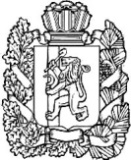 АДМИНИСТРАЦИЯ ПОСЕЛКАНИЖНИЙ ИНГАШНИЖНЕИНГАШСКОГО РАЙОНАКРАСНОЯРСКОГО КРАЯПОСТАНОВЛЕНИЕ30.06.2022                                           пгт. Нижний Ингаш                                 № 144Об утвержденииактуализированной Схемы  теплоснабженияп. Нижний Ингаш Нижнеингашского районаКрасноярского края на период с 2015 по 2030 годы,на 2023 год  В соответствии с пунктом 6 части 1 статьи 6 Федерального закона Российской Федерации от 27.07.2010 № 190-ФЗ «О теплоснабжении», статьей 14 Федерального закона Российской Федерации  от 06.10.2003 № 131-ФЗ «Об общих принципах организации местного самоуправления в Российской Федерации», постановлением Правительства Российской Федерации от 22.02.2012 № 154 «О требованиях к схемам теплоснабжения, порядку их разработки и утверждения», постановлением Администрации поселка Нижний Ингаш Нижнеингашского района Красноярского края от 18.02.2015 № 31 «Об утверждении схемы теплоснабжения поселка Нижний Ингаш Нижнеингашского района Красноярского края на период с 2015 по 2030 годы», руководствуясь Уставом поселка Нижний Ингаш Нижнеингашского района Красноярского края, ПОСТАНОВЛЯЮ:1.Утвердить актуализированную Схему теплоснабжения п. Нижний Ингаш Нижнеингашского района Красноярского края на период с 2015 по 2030 годы, на 2023 год (далее – актуализированная Схема теплоснабжения) согласно Приложению к настоящему Постановлению. 2.Разместить актуализированную схему теплоснабжения на  официальном сайте администрации поселка Нижний Ингаш http://nizhny-ingash.ru, включая копию настоящего Постановления, в течение 15 календарных дней со дня утверждения актуализированной Схемы теплоснабжения. 3.Разместить на  официальном сайте администрации поселка Нижний Ингаш http://nizhny-ingash.ru информацию о размещении актуализированной Схемы теплоснабжения не позднее 3 календарных дней со дня ее размещения на официальном сайте администрации поселка Нижний Ингаш.4.Опубликовать в периодическом печатном средстве массовой информации «Вестник муниципального образования поселок Нижний Ингаш» информацию о размещении  на  официальном сайте администрации поселка Нижний Ингаш актуализированной Схемы теплоснабжения не позднее 3 календарных дней со дня ее размещения на официальном сайте администрации поселка Нижний Ингаш.          5.  Опубликовать  Постановление в периодическом печатном средстве массовой информации «Вестник муниципального образования поселок Нижний Ингаш» и на официальном сайте администрации посёлка Нижний Ингаш http://nizhny-ingash.ru. 6. Постановление  вступает в силу  со дня его официального опубликования.7.  Контроль за исполнением настоящего Постановления оставляю за собой.И.о. Главы поселка Нижний Ингаш                                                                                                  В.А.Глазков      				                                       Приложение							к постановлению Администрации							поселка Нижний Ингаш от 30.06.2022							№ 144АктуализированнаяСхема теплоснабжения п. Нижний ИнгашНижнеингашского районаКрасноярского краяна период с 2015 по 2030 годы,на 2023 годАДМИНИСТРАЦИЯ ПОСЕЛКАНИЖНИЙ ИНГАШНИЖНЕИНГАШСКОГО РАЙОНАКРАСНОЯРСКОГО КРАЯПОСТАНОВЛЕНИЕ30.06.2022                                             пгт. Нижний Ингаш                                     № 145Об утвержденииактуализированной Схемы водоснабженияи водоотведения п. Нижний ИнгашНижнеингашского района Красноярского края,на 2023 год  В соответствии с Федеральным законом  от 07.12.2011 года № 416-ФЗ «О водоснабжении и водоотведении», Правилами разработки и утверждения схем водоснабжении и водоотведения, утвержденными постановлением Правительства Российской Федерации от 05.09.2013 года № 782 «О схемах водоснабжения и водоотведения», статьей 14 Федерального закона Российской Федерации  от 06.10.2003 № 131-ФЗ «Об общих принципах организации местного самоуправления в Российской Федерации», постановлением Администрации поселка Нижний Ингаш Нижнеингашского района Красноярского края от 01.07.2014 № 143 «Об утверждении схемы водоснабжения и водоотведения в муниципальном образовании поселок Нижний Ингаш Нижнеингашского района Красноярского края» (в ред. от 19.06.2020 № 73), руководствуясь Уставом поселка Нижний Ингаш Нижнеингашского района Красноярского края, ПОСТАНОВЛЯЮ:1.Утвердить актуализированную Схему водоснабжения и  водоотведения п. Нижний Ингаш Нижнеингашского района Красноярского края, на 2023 год (далее – актуализированная Схема водоснабжения и  водоотведения) согласно Приложению к настоящему Постановлению. 2.Разместить актуализированную Схему водоснабжения и  водоотведения на  официальном сайте администрации поселка Нижний Ингаш http://nizhny-ingash.ru, включая копию настоящего Постановления, в течение 15 календарных дней со дня утверждения актуализированной Схемы водоснабжения и  водоотведения. 3.Разместить на  официальном сайте администрации поселка Нижний Ингаш http://nizhny-ingash.ru информацию о размещении актуализированной Схемы водоснабжения и  водоотведения не позднее 3 календарных дней со дня ее размещения на официальном сайте администрации поселка Нижний Ингаш.4.Опубликовать в периодическом печатном средстве массовой информации «Вестник муниципального образования поселок Нижний Ингаш» информацию о размещении  на  официальном сайте администрации поселка Нижний Ингаш актуализированной Схемы водоснабжения и  водоотведения не позднее 3 календарных дней со дня ее размещения на официальном сайте администрации поселка Нижний Ингаш.          5.  Опубликовать  Постановление в периодическом печатном средстве массовой информации «Вестник муниципального образования поселок Нижний Ингаш» и на официальном сайте администрации посёлка Нижний Ингаш http://nizhny-ingash.ru. 6. Постановление  вступает в силу  со дня его официального опубликования.7.  Контроль за исполнением настоящего Постановления оставляю за собой.И.о.Главы поселка Нижний Ингаш                                                                                            В.А.Глазков						                              Приложение							к постановлению Администрации							поселка Нижний Ингаш от 30.06.2022							№ 145АктуализированнаяСхема водоснабжения иводоотведения п. Нижний ИнгашНижнеингашского районаКрасноярского края,на 2023 год             Учредители:Нижнеингашский поселковый Совет депутатовАдминистрация поселка Нижний ИнгашНижнеингашского районаКрасноярского края663850 Красноярский край,Нижнеингашский район, пгт. Нижний Ингаш, ул. Ленина, 160   	                                                    Ответственный                                                                      за выпуск:                 Выходит                                     Фрицлер И.В.             1 раз в месяц           Распространение                             Телефон:               Бесплатно                               8 (39171) 22-4-18                  Тираж                                   8 (39171) 22-1-19           30 экземпляров                                 Факс:                                                               8 (39171) 21-3-10    1Постановление №142 от 29.06.2022 «О внесении изменений в постановление Администрации поселка Нижний Ингаш Нижнеингашского района Красноярского края от 21.01.2011 года № 23 «Об утверждении административного регламента предоставления муниципальной услуги «Прием заявлений, документов, а также постановка граждан на учет в качестве нуждающихся в жилых помещениях»»1-3 стр.2Постановление №143 от 29.06.2022 «О внесении изменений в постановление Администрации поселка Нижний Ингаш №110 от 29.06.2021г. «Об утверждении Положения о межведомственной комиссии по оценке и обследованию помещения в целях признания его жилым помещением, жилого помещения пригодным (непригодным) для проживания граждан, а также многоквартирного дома в целях признания его аварийным и подлежащим сносу или реконструкции и Порядка признания садового дома жилым домом и жилого дома садовым домом»»4-6 стр.3Постановление №144 от 30.06.2022 «Об утверждении актуализированной Схемы  теплоснабженияп. Нижний Ингаш Нижнеингашского района Красноярского края на период с 2015 по 2030 годы,на 2023 год»6-7 стр.4Постановление №145 от 30.06.2022 «Об утверждении актуализированной Схемы водоснабженияи водоотведения п. Нижний Ингаш Нижнеингашского района Красноярского края, на 2023 год»8-9 стр.